附件七之二臺中市110學年度第二學期國民中學童軍全能(晉級)考驗營報名統計表參加學校：臺中市     國民中學/高中國中部，班級數共     班。本校報名小隊數：共     小隊。帶隊老師總人數(含領隊+帶隊老師)：共     人。報名學生人數統計：男生     人、女生     人，男+女共     人。報考專科章人數:男生     人、女生     人。報名學生葷、素統計：葷共     人，素共     人。教師葷、素統計：葷共     人，素共     人。學生T恤size統計：各校預計紮營帳篷數量：帳篷     頂、炊事帳     頂、     帳     頂。協助訂車服務：□不需要，自行前往營區　　　□需要，代為租車報名注意事項：報名費：學生每人繳交新臺幣700元(其中的200元，請匯給童軍文物消費合作社)帶隊團長繳交新臺幣690元(由各校支應)。報名及繳費期限：於111年2月25日(五)至111年3月8日(二)止完成繳費(繳費方式如下備註說明)。111年3月8日(二)前到報名網址(請用Google帳號登入) https://forms.gle/xbfZgdXnB5d4dv9i7填寫報名資料。 報名表單：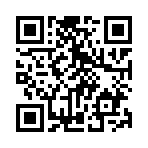 繳款完成後，請將「學員報名表(附件七之一)」、「報名統計表(附件七之二)」、「公庫送款回單第一聯或匯款單據」及「活動器材申請表(附件八，不需借用者不用提交)」拍照或掃描寄到pingi.hsiao@gmail.com。再請來電或於line群組上確認收件情形。將依繳費時間優先順序安排場地。未繳費者視為未完成報名程序。（請勿自行更改表格的格式以利彙整，本表填寫後請先報名時上傳，正本簽名後於二籌時繳回）備註：參加費用：學生每人繳交新臺幣700元（含伙食費、保險費、及相關經費）。帶隊團長繳交新臺幣690元，由各校支應。繳費期限與方式：上述參加費用請各團於111年 3 月 8 日(二)前完成繳費。繳費方式：請各校用「公庫送款回單三聯單」或「匯款」(手續費請自理)方式繳納費用。老師690元及學生500元部份存帳銀行：臺灣銀行臺中港分行(金融機構代碼0040576)帳號：057-038-09411-8 戶名：臺中市立梧棲國民中學保管金專戶學生200元部份：請用無摺存款或ATM轉帳辦理金融機構代號0040657
存帳戶名：有限責任臺中市童軍文物消費合作社存帳帳號：065-004-139536（請勿以公庫送款回單存款）
聯絡人:陳威慈先生04-22289111*55503
匯款請寫學校校名單位聯絡人：梧棲國中學務處訓育組蕭屏怡組長     聯絡電話：04-26562850轉300、 301     Email：pingi.hsiao@gmail.comsizeXSSMLXL2L3L件數因應個資法實施同意以上個資保留主辦單位，於活動期間行政造冊及辦理保險使用，活動單位不對外公開，並於活動結束後銷毀。報名單位承辦人：                             (同意簽名)